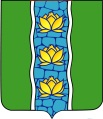 АДМИНИСТРАЦИЯ   КУВШИНОВСКОГО  РАЙОНАПОСТАНОВЛЕНИЕО введении особого противопожарного режима на территории Кувшиновского района Тверской области  В соответствии со статьей 30 Федерального закона от 21.12.1994  № 69-ФЗ «О пожарной безопасности»,  в связи повышенной пожарной опасностью, участившимися случаями пожаров жилого сектора, возгораний сухой растительности и в целях  предупреждения и ликвидации возможных лесных и торфяных пожаров на территории Кувшиновского района, ПОСТАНОВЛЯЮ:1. Установить на территории муниципального образования «Кувшиновский район» особый противопожарный режим с 29 апреля 2019 года до особого распоряжения. 2. На период установленного особого противопожарного режима:         2.1. Запретить въезд транспортных средств в лесные массивы, за исключением транспортных средств, используемых для ведения лесохозяйственной деятельности, а также для проведения мероприятий по предупреждению и ликвидации пожаров. Стоянка транспортных средств разрешается только на специально оборудованных и обозначенных соответствующими знаками местах.       2.2. Запретить в лесных массивах, в населенных пунктах и на территориях, к ним прилегающих, в том числе на землях сельскохозяйственного назначения, разведение огня, сжигание мусора, сухой растительности, пожнивных и порубочных остатков, а также проведение всех видов пожароопасных работ, кроме мест, специально отведенных для их проведения. 2.3. Ограничить посещение лесов населением, за исключением населения, трудовая деятельность которого связана с пребыванием в лесах.3. Рекомендовать  Кувшиновскому отделению полиции МО МВД России «Торжокский» (Курашов А.А.):                             3.1. Усилить охрану общественного порядка в населенных пунктах, расположенных в лесной зоне и подверженных угрозе природных пожаров.
         3.2. Обеспечить выполнение мероприятий по недопущению въезда транспортных средств в лесные массивы в соответствии с п. 2.1 настоящего постановления.
 4. Рекомендовать главам администраций  сельских поселений  незамедлительно:   
          4.1. Создать оперативные группы для выявления и пресечения нарушений физическими и юридическими лицами правил пожарной безопасности в лесах и ограничений, связанных с введением особого противопожарного режима.   4.2. Установить и утвердить перечень первичных средств пожаротушения и противопожарного инвентаря, которые должны иметь домовладельцы в населенных пунктах.4.3. Ввести запрет посещения лесных массивов.4.4. Довести до населения информацию о введении на территории района особого противопожарного режима и введенных дополнительных требованиях пожарной безопасности, в том числе методом подворовых обходов и распространения соответствующих листовок и памяток.4.5. Опахать населенные пункты, подверженные реальной пожарной опасности.         4.6. Запретить разведение костров, бесконтрольного сжигания сухой травы и мусора в период сухой и ветреной погоды.         4.7. Организовать патрулирование силами населения, членами добровольных пожарных дружин населенных пунктов.         5.  Настоящее постановление подлежит опубликованию на официальном сайте администрации Кувшиновского района в сети «Интернет», и в общественно-политической газете «Знамя».         6. Контроль за исполнением настоящего постановления оставляю за собой.И.о. главы администрации Кувшиновского района                                                               А.С. Никифорова 17.04.2019 г.№179г. Кувшиново